SƠ ĐỒ CHẤM DỨT THAI KỲ THAI TỪ 13 - 18 TUẦN 
BẰNG PHƯƠNG PHÁP NONG GẮP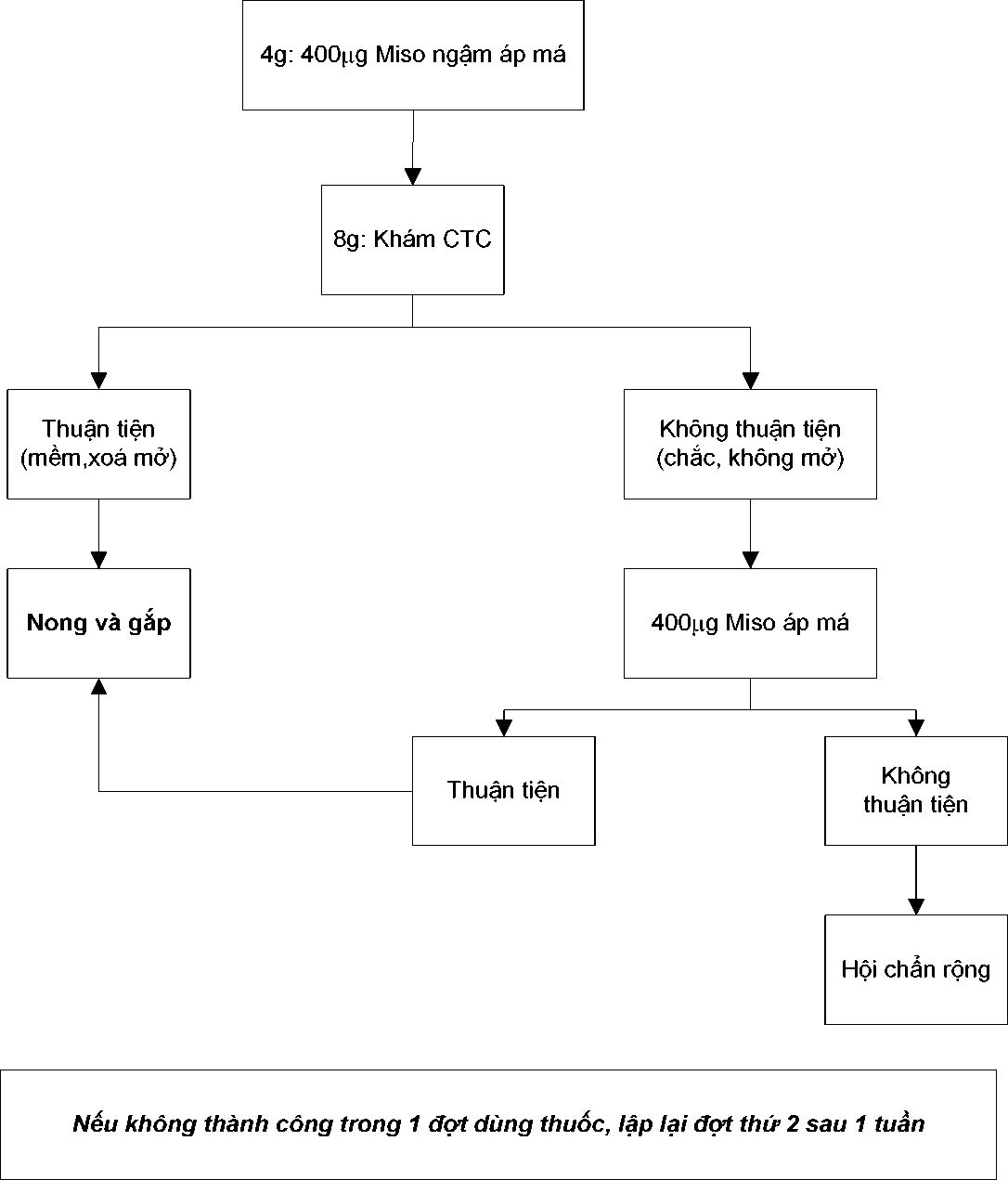 